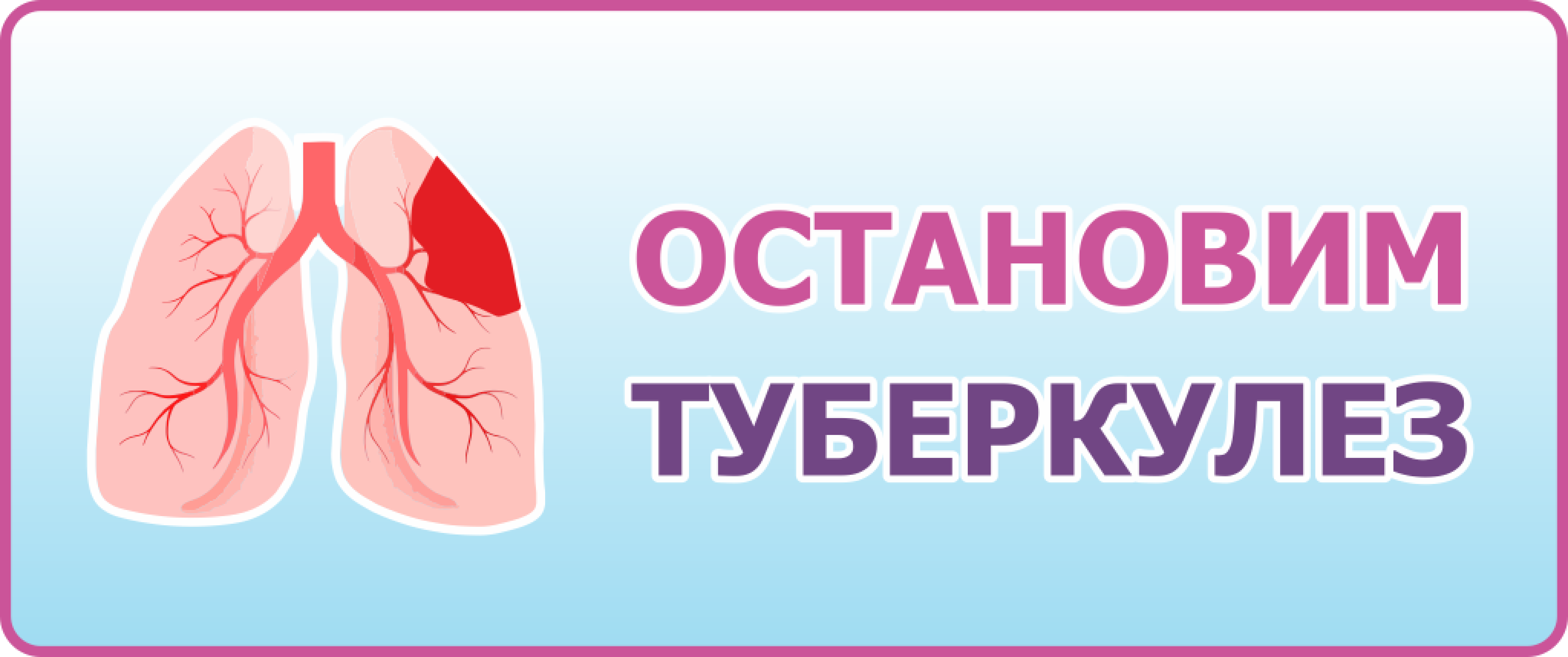       Ежегодно 24 марта во всем мире отмечается Всемирный День  борьбы с туберкулезом. В 2023 году по инициативе Всемирной организации здравоохранения  этот День проходит под лозунгом – «Да! Мы можем ликвидировать туберкулез!». 
    Туберкулез по-прежнему остается одной из самых опасных и распространенных болезней. Он является ведущей причиной смертности от инфекционных болезней в мире.
     Всемирный день борьбы с туберкулезом призван привлечь внимание общества к проблемам противотуберкулезной работы с целью изменения отношения к ним, значительно улучшить информированность населения о туберкулезе, мерах личной  и общественной профилактики заболевания и необходимости своевременного обращения за медицинской помощью.
     Основная цель мероприятий и акций, организуемых в этот день – это объединение усилий всего общества по уменьшению случаев заболевания, предотвращение эпидемии, привлечение к участию в работе по борьбе с туберкулезом.      В целях профилактики туберкулёза в  МОУ «Арамашевская СОШ»  были проведены  следующие мероприятия:17 марта  учащиеся 1-5 классов приняли участие в интеллектуальной викторине «В гостях у Айболита!»
18 марта состоялся единый классный час для  учащимися 5-9 классов, посвященный Всемирному Дню борьбы с туберкулезом. Все учащиеся ознакомились с памяткой,  которая  в доступной форме рассказывает о том, что такое туберкулез и чем он опасен, что важно знать о  туберкулезе, как им можно заразиться, что делать в целях  профилактики заражения. 
19 марта  – оформлен  информационный стенд.
23 марта были проведены спортивные «Веселые старты» для учащихся 1-4 классов 23 марта  на уроках биологии в  5-11 классах учителя рассказали о палочке Коха, о мерах профилактики и борьбы с туберкулезом. Интерактивная беседа сопровождалась показом презентации и видеофильма.